Uchwała Nr XXXIV/267/2014Rady Powiatu Mławskiegoz dnia 30 stycznia 2014 rokuw sprawie zmiany uchwały Nr XXIII/178/2012 Rady Powiatu Mławskiego z dnia                     28 grudnia 2012 roku w sprawie przyjęcia „Programu wspierania edukacji uzdolnionych uczniów szkół ponadgimnazjalnych z terenu powiatu mławskiego”Na podstawie art. 12 pkt 11  ustawy z dnia 5 czerwca 1998 roku o samorządzie powiatowym (Dz. U. z 2013 r. poz. 595 z późn. zm.) oraz art. 90 t ust. 1 pkt 2 i ust. 4 ustawy z dnia                      7 września 1991 r. o systemie oświaty (Dz. U. z 2004 r. Nr 256 poz. 2572  z późn. zm.), Rada Powiatu Mławskiego uchwala, co następuje:§ 1W załączniku do uchwały Nr XXIII/178/2012 Rady Powiatu Mławskiego z dnia 28 grudnia 2012 roku w sprawie przyjęcia „Programu wspierania edukacji uzdolnionych uczniów szkół ponadgimnazjalnych z terenu powiatu mławskiego” wprowadza się następujące zmiany:§ 5 ust. 1 otrzymuje brzmienie: „Nagrodę może otrzymać uczeń, który w roku szkolnym uzyskał najwyższą liczbę punktów procentowych na świadectwie maturalnym                               z przedmiotów obowiązkowych ustnych i pisemnych oraz jednego przedmiotu na poziomie rozszerzonym w szkole prowadzonej przez powiat mławski”;§ 5 ust. 2 pkt 1) otrzymuje brzmienie: „Liczbę punktów procentowych z przedmiotów obowiązkowych mnoży się przez 0,4”;§  5 ust. 2 pkt 2) otrzymuje brzmienie: „Liczbę punktów procentowych z przedmiotu dodatkowego na poziomie rozszerzonym mnoży się przez 0,6”.§ 2Wykonanie uchwały powierza się Zarządowi Powiatu Mławskiego.§ 3Uchwała wchodzi w życie po upływie 14 dni od ogłoszenia w Dzienniku Urzędowym Województwa Mazowieckiego.								Przewodniczący Rady Powiatu                                                                                           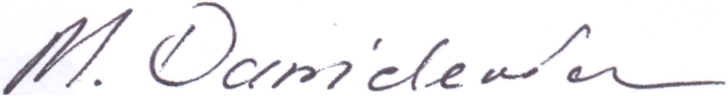 								         Michał DanielewiczUzasadnienieZmiana wprowadzona do niniejszej uchwały pozwoli na przyznanie Nagrody Starosty Mławskiego dla Najlepszego Maturzysty uczniowi z każdej ze szkół ponadgimnazjalnych prowadzonych przez powiat mławski.Powyższe uzasadnia podjęcie uchwały w tym przedmiocie. 